OCH Application FormFor the position of Community Physiotherapist at Okhaldhunga Community Hospital, UMN-MDTPersonal InformationQualificationsWork ExperienceJob Specific Questions(We strongly encourage you to use your own opinion and words while answering the questions. If your answers are from some other source, please provide the reference)United Mission to Nepal (UMN) General QuestionsLanguage SkillsComputer SkillsOther Relevant Training/InformationLocation MobilityReferencesPlease provide the names of 2 professional people to give references, one of which must be your current work supervisor/employer. If you are shortlisted for interview, UMN will approach these referees.  PLEASE NOTE: IF REFEREES CONTACT DETAILS – MOBILE PHONE NUMBER AND EMAIL ADDRESS – ARE NOT INCLUDED, THIS APPLICATION WILL NOT BE CONSIDERED FURTHER.Signature (If you email the form, please add your electronic signature. If you don’t have an electronic signature, you can leave this blank)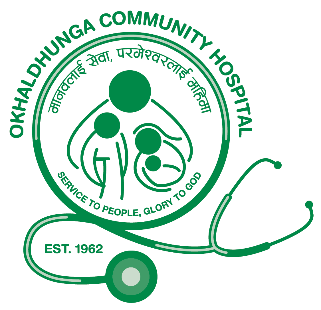 NameGenderDate of birth (AD) (dd/mm/yyyy)AgeMarital statusNationalityPermanent addressEmail addressPostal address (if different)Mobile numberTelephoneDisability (If applicable)If yes, which disability ID card has (Blue, Yellow, White)LevelSubjectInstitutionDateResultsE.g., BAE.g., Business StudiesE.g., Kathmandu UniversityE.g., 2003-2006E.g., 1st divisionEmployer & LocationStart DateEnd DateJob TitleReason for LeavingReason for LeavingMajor ResponsibilitiesMajor ResponsibilitiesMajor ResponsibilitiesMajor ResponsibilitiesMajor ResponsibilitiesMajor ResponsibilitiesMajor ResponsibilitiesEmployer & LocationStart DateEnd DateJob TitleReason for LeavingReason for LeavingMajor ResponsibilitiesMajor ResponsibilitiesMajor ResponsibilitiesMajor ResponsibilitiesMajor ResponsibilitiesMajor ResponsibilitiesMajor ResponsibilitiesEmployer & LocationStart DateEnd DateJob TitleReason for LeavingReason for LeavingMajor ResponsibilitiesMajor ResponsibilitiesMajor ResponsibilitiesMajor ResponsibilitiesMajor ResponsibilitiesMajor ResponsibilitiesMajor ResponsibilitiesEmployer & LocationStart DateEnd DateJob TitleReason for LeavingReason for LeavingMajor ResponsibilitiesMajor ResponsibilitiesMajor ResponsibilitiesMajor ResponsibilitiesMajor ResponsibilitiesMajor ResponsibilitiesMajor Responsibilities4.1What are the main issues and challenges facing individuals and families living with disability in communities in the hilly regions of Nepal?4.2How would you as a Community Physiotherapist help to overcome these challenges? Include ways you would contribute to the work of the CBR team.  4.3Imagine you are carrying out a physiotherapy home visit for a client in the CBR project:  A 13-year-old boy with spastic diplegic cerebral palsy who can walk slowly but is struggling to carry out his activities of daily living.  Consider these things in your answer: Physiotherapeutic exercisesFamily members and social situationHouse and yard infrastructureGeographical location of client’s houseTypes of assistive devicesSchooling CBR team supportWho would you train?Possible pharmaceutical interventions Personal time management4.4You are giving a one hour-long primary rehabilitation therapy (PRT) training to a group of 15 social mobilisers in the community on the subject of exercise therapy.  How would you carry out this training?  Give an outline of the training below, including: Training objectivesWays you would share/transfer the informationMaterials you would use  4.5 Give an example of a way in which you have personally improved the life of a person with a disability.  Explain how you helped this person.  How did their life and the life of their family change because of your intervention?  Did it bring any change to their community, and if so, how?5.1Describe a time when you have improved and changed something for the better.Describe a time when you have improved and changed something for the better.Describe a time when you have improved and changed something for the better.Describe a time when you have improved and changed something for the better.5.2In your current (or most recent) job, how did you share information, skills & knowledge with others?In your current (or most recent) job, how did you share information, skills & knowledge with others?In your current (or most recent) job, how did you share information, skills & knowledge with others?In your current (or most recent) job, how did you share information, skills & knowledge with others?5.3Describe a time when you have shown great flexibility in your job and describe the effect you had.Describe a time when you have shown great flexibility in your job and describe the effect you had.Describe a time when you have shown great flexibility in your job and describe the effect you had.Describe a time when you have shown great flexibility in your job and describe the effect you had.5.4UMN is a Christian development organisation. Okhaldhunga Community Hospital, being a faith-based organization, has its unique ethos. What do you understand by this, and why are you attracted to working with this organisation?UMN is a Christian development organisation. Okhaldhunga Community Hospital, being a faith-based organization, has its unique ethos. What do you understand by this, and why are you attracted to working with this organisation?UMN is a Christian development organisation. Okhaldhunga Community Hospital, being a faith-based organization, has its unique ethos. What do you understand by this, and why are you attracted to working with this organisation?UMN is a Christian development organisation. Okhaldhunga Community Hospital, being a faith-based organization, has its unique ethos. What do you understand by this, and why are you attracted to working with this organisation?5.5Give a specific example from your past work/life of how you have actively worked to promote gender justice.Give a specific example from your past work/life of how you have actively worked to promote gender justice.Give a specific example from your past work/life of how you have actively worked to promote gender justice.Give a specific example from your past work/life of how you have actively worked to promote gender justice.5.6Choose 2 of the 6 UMN OCH values that you feel to be most important; for each describe a time when you acted in accordance with that value in the workplace. Choose 2 of the 6 UMN OCH values that you feel to be most important; for each describe a time when you acted in accordance with that value in the workplace. Choose 2 of the 6 UMN OCH values that you feel to be most important; for each describe a time when you acted in accordance with that value in the workplace. Choose 2 of the 6 UMN OCH values that you feel to be most important; for each describe a time when you acted in accordance with that value in the workplace. UMN OCH values:UMN OCH values:Integrity and HonestyLove and serviceEquity and social justiceInnovation and creativitySpecial concern for poor and marginalised peopleCare for the environmentValue Example 1:Value Example 1:Value Example 2:Value Example 2:LanguageLanguageLevel of spoken competenceLevel of written competence(e.g., basic, intermediate, fluent)(e.g., basic, intermediate, advanced)NepaliNepaliEnglishEnglishOther7.1Please describe your level of computer literacy, stating applications of which you are a competent user.8.1Please detail other relevant training or information which you feel may support your application.8.2Have you ever been accused of or convicted for any criminal offenses and/or any form of sexual harassment, exploitation, or abuse?8.3Please state monthly salary of your present job or most recent job.What is your expectation for the monthly salary of this advertised position?8.4Please state how soon would you be able to start working for OCH if you were offered the post? What period of time would you commit to working at OCH if you were offered the post?9.19.1This job is based in Okhaldhunga Community Hospital, Okhaldhunga, where the job holder is expected to live. Is this OK with you?9.2Please note below any constraints we should be aware of.Please note below any constraints we should be aware of.NameJob TitleOrganisationContact Information (must include email address & mobile phone number)SignatureDateHow/Where did you learn about this vacancy?